  المملكة الأردنية الهاشمية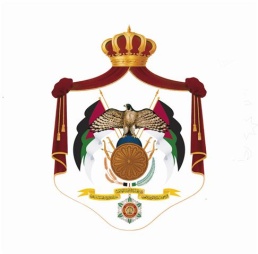     وزارة التربية والتعليم          نموذج تقييم أداء معلم العام الدراسي   ....... / ........الجزء الأول: توجيهات عامة  لتعبئة هذا النموذج :الجزء الثاني: معلومات عامة عن المعلم.الاسم الرباعي : .......................................................................................	الرقم الوطني: ..................................................... الرقم الوزاري:.......................................   المؤهل العلمي :......................................................................................... 	مديرية التربية والتعليم : ......................................... المدرسة : ...........................................اسم وتوقيع رئيس قسم شؤون الموظفين:   --------------------------------------    التاريخ ---------------الجزء الثالث: الاهداف  التي  يساهم  المعلم  في  تحقيقها ويخصص لها (20%)   (يتم اختيارها من خطة النمو المهني للمعلم وخطة تطوير المدرسة  بالتوافق ما بين مدير المدرسة والمعلم)المعلم  : ..................................................		التوقيع: ............................	التاريخ : ...............................الجزء الرابع .  (أ) عناصر التقييم الخاصة بالمعرفة والسلوك المهني  تعبأ من قبل مدير المدرسة  ويخصص لها (30%) الجزء الرابع :  (ب) عناصر التقييم الخاصة بالتميز الوظيفي والإنجازات المهنية  تعبأ من قبل مدير المدرسة  ويخصص لها (10%)الجزء الخامس:  عناصر التقييم الخاصة بالأداء الصفي  تعبأ من قبل(المشرف التربوي ومدير المدرسة  ويخصص لها (25%) . المعايير العامة (15) علامة. المعايير التخصصية (10) علاماتويتم تعبئتها من خلال الجزء التخصصي في زيارة المشرف التربوي اسم المشرف التربوي:............................. تاريخ الزيارة:............................ الصف والشعبة:...........................المبحث :......................   توقيع المشرف :...............................  اسم مدير المدرسة:.................................تاريخ الزيارة:...........................الصف والشعبة:.............................المبحث :.......................   توقيع المشرف :...............................   الجزء السادس:  عناصر التقييم الخاصة بالأداء  التعليمي اللاصفي  تعبأ من قبل(المشرف التربوي ومدير المدرسة)  ويخصص لها (15%)توصيات مدير المدرسة : ..................................................................................................................................................................................................................توصيات المشرف التربوي : ..............................................................................................................................................................................................................مجموع العلامات من (100) علامة                                        .   التقدير العام: 	مدير المدرسة  : ..................................................		التوقيع: ............................	التاريخ : ...............................المشرف التربوي : ...............................................		التوقيع : ...........................	التاريخ: ................................ مدير التربية :       ...............................................		التوقيع: ............................	التاريخ : ...............................يتم التعامل مع هذا النموذج بشكل  مستمر بما يضمن اطلاع المعلم على محتوياته في بداية العام الدراسي،  ويعبأ مرتين في السنة ( في نهاية كل فصل دراسي ).يستند المقيم لميثاق مهنة التعليم ومدونة السلوك المهني ومعايير المعلم العامة والتخصصية في الوصف التفصيلي لكل مؤشريؤخذ بعين الاعتبار عند التعامل مع هذا النموذج تفعيل مبدأ التشاركية بين المعنيين في كل جزء ، مما يعزز الثقة والالتزام بالنتائج المطلوبة من  المعلم تحقيقها، وتعزيز نقاط القوة ومعالجة نقاط الضعف والقصور في  الأداء، ويتم الاحتفاظ بنسخة من النماذج الخاصة بكل منهم في ملف جانبي خاص بتقييم الأداء.يحتفظ المعلم بملف خاص بالإنجازات والأدلة ويحدثه باستمرار ويقدمه للمعنيين بالتقييم عند الطلب.ترصد  الوقائع الايجابية اذا كان التقدير ممتاز ، وترصد الوقائع السلبية اذا كان التقدير ضعيف لا يجوز اجراء اي تعديل على اي من محتويات نموذج تقييم الاداء السنوي بعد اعتماده.يكون هذا النموذج المرجعية الرئيسة في  إعداد تقييم أداء المعلم.اذا اتخذت بحق الموظف عقوبة  في سنة التقييم يكون تقديره بحسب المنصوص عليه في المادة (74 أ/ج ) من  نظام الخدمة المدنية رقم (9) لسنة 2020.تكون مستويات / درجات تقييم الأداء على النحو الآتي :-ممتاز:  لدى الموظف القدرة على إنجاز الاعمال بشكل يفوق المستوى المتوقع بشكل استثنائي.جيد جداً:  لدى الموظف القدرة على إنجاز الاعمال بشكل يفوق المستوى المتوقع.جيد:  لدى الموظف القدرة على إنجاز الاعمال بشكل مرضي ويقابل المستوى المتوقع.مقبول:  لدى الموظف القدرة على إنجاز الاعمال بالحد الأدنى من المستوى المتوقع.ضعيف:  أداء الموظف  أقل من المستوى المتوقع والمقبول ويحتاج  إلى تحسين وتطوير.الرقمالنتائج المطلوب من المعلم تحقيقها النتائج المتحققةالعلامة القصوىالعلامة المستحقة11-22-33-44-المجموع المجموع المجموع 20مجال المعاييرالرقمالمؤشراتمرحلة المراجعة الأولى/ نهاية الفصل الدراسي الأولالتقدير / الوقائع الايجابية والسلبية ان وجدت مرحلة المراجعة الأولى/ نهاية الفصل الدراسي الثانيالتقدير / الوقائع الايجابية والسلبية ان وجدتالعلامة من 1-5التربية والتعليم في الأردن1المعرفة بالنظام التربوي والإحاطة بالتشريعات الوظيفية والالتزام بالتعليمات وتقبل التوجيهات.التربية والتعليم في الأردن2الالتزام  بمسؤولياته وواجباته المهنية كافة وتأديتها بإتقان وامانة وكفاءة وفعالية (الطابور الصباحي، المناوبة، أوقات الدوام، إشغال الحصص، تنفيذ توجيهات القيادة المدرسية..) وبأدواره وفق التطوير التربوي.الفلسفة الشخصية3لديه رؤية ورسالة واهداف خاصة به منبثقة من رؤية الوزارة ورسالتها وأهدافها، ويوظفها في العملية التعليمية التعلمية.الفلسفة الشخصية4الالتزام بالقيم والاتجاهات الايجابية ونشرها على صعيد المدرسة.الفلسفة الشخصية5الاهتمام بالمظهر العام والهندام.الفلسفة الشخصية6المبادرة والتعاون والعمل بروح الفريق والمشاركة بالنشاطات والمجالس المدرسية،الفلسفة الشخصية7تقبل الطلبة والتعامل معهم بنزاهة واحترام وعدل ومساواة وعدم التمييز بينهم.الفلسفة الشخصية8التوجيه المسؤول للطلبة في التعامل مع مشكلاتهم.الفلسفة الشخصية9الاتصال والتواصل الفعال مع الادارة المدرسية والزملاء.الفلسفة الشخصية10المحافظة  على ممتلكات المدرسة وتوجيه طلبته لذلك.العلامة من 30 ( المجموع * 0.6)المجالالجانبالرقمالمؤشراتمرحلة المراجعة الأولى/ نهاية الفصل الدراسي الأولالتقدير / الوقائع الايجابية والسلبية ان وجدت مرحلة المراجعة الأولى/ نهاية الفصل الدراسي الثانيالتقدير / الوقائع الايجابية والسلبية ان وجدتالعلامة من 1-5الفلسفة الشخصية واخلاقيات المهنةالقيم والاتجاهات والسلوك المهني1المشاركة في الفرق والأندية واللجان المدرسيةالفلسفة الشخصية واخلاقيات المهنةالقيم والاتجاهات والسلوك المهني2العلاقة مع المجتمع المحلي واولياء الأمور الفلسفة الشخصية واخلاقيات المهنةالقيم والاتجاهات والسلوك المهني3تقديم  حلول واقتراحات تتعلق ب بالأمور الفنية للمدرسة والامور الاداريةالفلسفة الشخصية واخلاقيات المهنةالقيم والاتجاهات والسلوك المهني4المشاركة في تنفيذ الخطة التطويرية والاجرائية للمدرسةبيئة التعلمالابتكار والإبداع5إشراك طلبته في المسابقات المحلية والوطنية والعالمية بيئة التعلمالابتكار والإبداع6الحصول على جوائز وطنية ودوليةالتنمية المهنيةمنهجية التنمية المهنية7المشاركة في المبادرات والبرامج التطويرية التربوية  (تبني ثقافة التطوير)التنمية المهنيةتوظيف التنمية المهنية8المشاركة في مجتمعات التعلم المهنية والورش التدريبية  والتفاعل مع الإسناد التربويالتنمية المهنيةتوظيف التنمية المهنية9الأبحاث الإجرائية والمنشورات التي تساهم في العملية التربويةالتنمية المهنيةاستدامة التنمية المهنية10متابعة المستجدات التربوية والتكنولوجية ومواكبتهاالعلامة  من 10 ( المجموع * 0.2 )المجال الرئيسيالمجال الفرعيالرقممؤشر الأداء*مرحلة المراجعة الأولى/ نهاية الفصل الدراسي الأول التوصيات  مرحلة المراجعة الأولى/ نهاية الفصل الدراسي الثاني التوصيات العلامة من 1-5التعلّم والتعليمالتخطيط للتعلّم تنفيذ الخطط المدرسية في الموقف الصفي التعلّم والتعليمتنفيذ عمليات التعلّم والتعليم التمهيد للدرس ومراعاة التكامل الرأسي والأفقيالتعلّم والتعليمتنفيذ عمليات التعلّم والتعليم مراعاة التسلسل المنطقي في تدريس المحتوى التعليميالتعلّم والتعليمتنفيذ عمليات التعلّم والتعليم الاستثمار الأمثل للوقت لتحقيق النتاجات التعليميةالتعلّم والتعليمتنفيذ عمليات التعلّم والتعليم استخدام الاتصال الفعال (اللغة السليمة ، لغة الجسد، التواصل البصري )التعلّم والتعليمتنفيذ عمليات التعلّم والتعليم توظيف استراتيجيات تعلم النشط  بفاعلية وتنويعهاالتعلّم والتعليمتنفيذ عمليات التعلّم والتعليم المختبرات، الطلبة ربط التعلّم بالحياة التعلّم والتعليمتنفيذ عمليات التعلّم والتعليم الدعم المتمايز ومراعاة الفروق الفرديةالتعلّم والتعليمتقويم التعلّم توظيف التقويم بأنواعه المختلفة واستخدام استراتيجيات التقويم وأدواته لدعم تعلم الطلبةالتعلّم والتعليمتقويم التعلّم توظيف نتائج تحليل التقويم لتحسين التعلمبيئة التعلّم الأوعية المعرفية توظيف مصادر التعلم المتنوعة بفاعلية لدعم تعلم الطلبة (المختبرات، التكنولوجيا،  مصادر المعرفة العالمية)بيئة التعلّم الدعم النفسي الاجتماعي توفير بيئة تعليمية آمنة وراعية وداعمة لتعزيز فرص التعلم لدى الطلبةبيئة التعلّم الابتكار والإبداع توفير فرص لدعم واستثمار ابداعات وابتكارات الطلبة التعلّم للحياةالمهارات الحياتيةاستخدام المهارات الحياتية في الموقف التعليميالتعلّم للحياةمسؤولية التعلّمتوظيف كفايات التعلم الذاتي عند الطلبة التخصصالتخصصالتخصصالتخصصالتخصصالتخصصالتخصصالتخصصالتخصصالتخصص(تجمع علامات الجزء أ وب  وتقسم على 5)مجال المعاييرالجانبالرقمالمؤشراتمرحلة المراجعة الأولى/ نهاية الفصل الدراسي الأولالتقدير / الوقائع الايجابية والسلبية ان وجدت مرحلة المراجعة الأولى/ نهاية الفصل الدراسي الثانيالتقدير / الوقائع الايجابية والسلبية ان وجدتالعلامة من 1-5المعرفة الأكاديمية والتربويةالمعرفة الأكاديمية1المعرفة الاكاديمية بالتخصص ( دقة المعلومات وحداثتها )المعرفة الأكاديمية والتربويةالإطار العام للمنهاج2المعرفة  بالإطار العام للمنهاج وللنتاجات العامة والخاصة وتوظيفه لها في الغرفة الصفيةالتعلم والتعليمالتخطيط للتعلم3إعداد خطة فصلية  / سنوية مبنية على تحليل المحتوى الدراسي.التعلم والتعليمالتخطيط للتعلم4 إعداد الخطة اليومية واوراق العمل والملاحق الخاصة بها ( تنوع النتاجات وشموليتها ، مناسبة استراتيجيات التدريس والتقويم والتأمل الذاتي ، ... الخالتعلم والتعليمالتخطيط للتعلم5الخطط والانشطة العلاجية والإثرائية للطلبةالتعلم والتعليمتنفيذ عمليات التعلم والتعليم6متابعة الأنشطة اللاصفية  وتوظيف المختبرات ومصادر التعلم المختلفة وتوثيق الإنجاز في السجلات المناسبةالتعلم والتعليمتقويم التعلم7بناء الاختبارات  وتنفيذها استناداً على جدول المواصفات ومواصفات الاختبار الجيدالتعلم والتعليمتقويم التعلم8تحليل نتائج الاختبار ويقدم الدعم للطلاب بناء على نتائج الاختبارات  التعلم والتعليمتقويم التعلم9تنظيم سجلات العلامات الرئيس والجانبي وسجلات وادوات التقويم الواقعيالتعلم والتعليمتقويم التعلم10التواصل مع اولياء الامور فيما يتعلق بنتائج الطلبةبيئة التعلمالدعم النفس اجتماعي11متابعة السجلات المدرسية وتنظيم ملفات الطلبة ومتابعة اعمال مربي الصف بيئة التعلمالدعم النفس اجتماعي12متابعة غياب الطلبة وتعبئة السجل الخاص بالحضورالتنمية المهنية المستدامةمنهجية التنمية المهنية13بناء خطة النمو المهني المستندة للمعايير المهنية  وفق الاحتياجات وتحديثها باستمرار وتنفيذها بالتعاون مع المشرف التربويتوظيف التنمية المهنية14الاحتفاظ بملف انجاز منظم وشامل ومحدث بشكل مستمرالتعلم للحياةمنهجية البحث العلمي15استخدام مهارات البحث العلمي واكسابها للطلبة لتطوير العملية التعليمية والتعلميةالعلامة من 15 (المجموع / 5)--------